Hampton Academy Primary School Supply List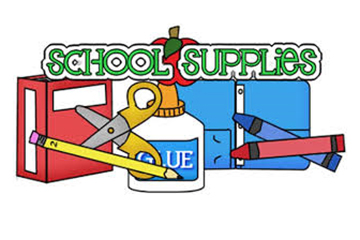 Grade 7P.E Kit (to be purchased at school) School Insurance (Colina) $20.00School Jacket SUPPLIESPencils and ErasersColored PensColored PencilsMarkersPencil SharpenerGlue SticksScissorsIndex CardsConstruction Paper Art Drawing Pads12 inch RulerGeometry Set2 pack Printing PaperCollege Rule Paper (Folder sheets)Dictionary1-3 Ring Binder2 Packs- Binder Tab Dividers3-3 hole Folders (Plastic of Vinyl)8 Composition Books1 Graph BookUSB Flash DriveHeadphones & LaptopHand SanitizerLysol Wipes & SprayCalculatorBook ListHampton Academy Primary School Supply ListGrade 8P.E Kit (to be purchased at school) School Insurance (Colina) $20.00School Jacket SUPPLIESPencils and ErasersColored PensColored PencilsMarkersPencil SharpenerGlue SticksScissorsIndex CardsConstruction Paper Art Drawing Pads12 inch RulerGeometry Set2 pack Printing PaperCollege Rule Paper (Folder sheets)Dictionary1-3 Ring Binder2 Packs- Binder Tab Dividers3-3 hole Folders (Plastic of Vinyl)8 Composition Books1 Graph BookUSB Flash DriveHeadphones & LaptopHand SanitizerLysol Wipes & SprayCalculatorBook ListHampton Academy Primary School Supply ListGrade 9P.E Kit (to be purchased at school) School Insurance (Colina) $20.00School Jacket SUPPLIESPencils and ErasersColored PensColored PencilsMarkersPencil SharpenerGlue SticksScissorsIndex CardsConstruction Paper Art Drawing Pads12 inch RulerGeometry Set2 pack Printing PaperCollege Rule Paper (Folder sheets)Dictionary1-3 Ring Binder2 Packs- Binder Tab Dividers3-3 hole Folders (Plastic of Vinyl)8 Composition Books1 Graph BookUSB Flash DriveHeadphones & LaptopHand SanitizerLysol Wipes & SprayCalculatorBook ListHampton Academy Primary School Supply ListGrade 10P.E Kit (to be purchased at school) School Insurance (Colina) $20.00School Jacket SUPPLIESPencils and ErasersColored PensColored PencilsMarkersPencil SharpenerGlue SticksScissorsIndex CardsConstruction Paper Art Drawing Pads12 inch RulerGeometry Set2 pack Printing PaperCollege Rule Paper (Folder sheets)Dictionary1-3 Ring Binder2 Packs- Binder Tab Dividers3-3 hole Folders (Plastic of Vinyl)8 Composition Books1 Graph BookUSB Flash DriveHeadphones & LaptopHand SanitizerLysol Wipes & SprayCalculatorBook ListHampton Academy Primary School Supply ListGrade 11P.E Kit (to be purchased at school) School Insurance (Colina) $20.00School Jacket SUPPLIESPencils and ErasersColored PensColored PencilsMarkersPencil SharpenerGlue SticksScissorsIndex CardsConstruction Paper Art Drawing Pads12 inch RulerGeometry Set2 pack Printing PaperCollege Rule Paper (Folder sheets)Dictionary1-3 Ring Binder2 Packs- Binder Tab Dividers3-3 hole Folders (Plastic of Vinyl)8 Composition Books1 Graph BookUSB Flash DriveHeadphones & LaptopHand SanitizerLysol Wipes & SprayCalculatorBook ListHampton Academy Primary School Supply ListGrade 12P.E Kit (to be purchased at school) School Insurance (Colina) $20.00School Jacket SUPPLIESPencils and ErasersColored PensColored PencilsMarkersPencil SharpenerGlue SticksScissorsIndex CardsConstruction Paper Art Drawing Pads12 inch RulerGeometry Set2 pack Printing PaperCollege Rule Paper (Folder sheets)Dictionary1-3 Ring Binder2 Packs- Binder Tab Dividers3-3 hole Folders (Plastic of Vinyl)8 Composition Books1 Graph BookUSB Flash DriveHeadphones & LaptopHand SanitizerLysol Wipes & SprayCalculatorBook ListEnglish Language Spectrum Writing $12.00 Wordly Wise Grade 7 $16.00 A Comprehensive English Course Book 1 Language Arts Success Manual for Junior School StudentsEnglish LiteratureDaily Reading Comprehension $30.00 A cow called boy All of me is one: drama for Children Poetry Analysis Made easyMathematicsSpectrum Math $12.00 Spectrum Critical Thinking Math $10 STP Caribbean Math Book 1General ScienceScience for Jr High School Textbook Science for Jr High School Workbook General Science Workbook Grade 7Religious StudiesJesus & His Legacy Book 1Social StudiesBahamian Social Studies Book 1 Making of the Bahamas School Atlas for the BahamasArtProvided by the schoolMusicProvided by the schoolHome EconomicsA Caribbean Approach Book 1SpanishProvided by schoolComputer/ Information TecProvided by schoolHealth ScienceHealth & Social Science – Nicola Theo BoweBJC Prep BooksParents will be notified as to which ones to purchase by the end of SeptemberEnglish Language Spectrum Writing $12.00 Wordly Wise Grade 8 - $16 A Comprehensive English Course Book 1English LiteratureDaily Reading Comprehension $30.00 Beyond the Tall Grass The Student’s Anthology Back HomeMathematicsSpectrum Math $12.00 Spectrum Critical Thinking Math $10.00 STP Caribbean Math Book 1General ScienceScience for Jr High School Textbook Science for Jr High School Workbook General Science Workbook Grade 8Religious StudiesJesus & His Legacy Book 1Social StudiesBahamian Social Studies Book 2 Making of the Bahamas School Atlas for the BahamasArtProvided by the schoolMusicProvided by the schoolHome EconomicsA Caribbean Approach Book 2SpanishProvided by schoolComputer/ Information TecProvided by schoolHealth ScienceHealth & Social Science – Nicola Theo BoweBJC Prep BooksParents will be notified as to which ones to purchase by the end of SeptemberEnglish Language A Comprehensive English Course Book 3 Wordly Wise Grade 9 $16.00English LiteratureDaily Reading Comprehension $30.00 The Skin I’m In Bite in 2 Play MeMathematicsSpectrum Math $12.00 Spectrum Critical Thinking Math $10.00 STP Caribbean Math Book 2General ScienceScience for Jr High School Textbook Science for Jr High School Workbook General Science Workbook Grade 9Religious StudiesJesus & His Legacy Book 1Social StudiesBahamian Social Studies Book 3 Making of the Bahamas School Atlas for the BahamasArtProvided by the schoolMusicProvided by the schoolHome EconomicsA Caribbean Approach Book 3SpanishProvided by schoolComputer/ Information TecProvided by schoolHealth ScienceHealth & Social Science – Nicola Theo BoweBJC Prep BooksParents will be notified as to which ones to purchase by the end of SeptemberEnglish Language A Comprehensive English CXC English A Wordly Wise 10 - $16.00English LiteratureA Choice of Poets Things Fall ApartMathematicsSTP Caribbean Math Book 2BiologyBiology for Senior High – Charlene Carey Biology for CSEC Examinations 4th EditionReligious StudiesJesus & His Legacy Book 2GeographyPrinciples for Geography or CXCHistoryA history of the twentieth century Bahamian History Highlights Making of the BahamasArtProvided by the schoolMusicProvided by the schoolFood and NutritionTBASpanishProvided by schoolComputer/ Information TecProvided by schoolBGCSE Prep BooksParents will be notified as to which ones to purchase by the end of SeptemberEnglish Language A Comprehensive English CXC English A Wordly Wise Grade 11 - $16.00English LiteratureA Choice of Poets A Raisin in the SunMathematicsSTP Caribbean Math Book 2 & 3BiologyBiology for Senior High – Charlene Carey Biology for CSEC Examinations 4th EditionReligious StudiesJesus & His Legacy Book 2GeographyPrinciples for Geography or CXCHistoryA history of the twentieth century Bahamian History Highlights Making of the BahamasArtProvided by the schoolMusicProvided by the schoolFood and NutritionTBASpanishProvided by the schoolComputer/ Information TecProvided by the schoolBGCSE Prep BooksParents will be notified as to which ones to purchase by the end of SeptemberEnglish Language A Comprehensive English CXC English A Wordly Wise Grade 11 - $16.00English LiteratureA Choice of Poets A Raisin in the SunMathematicsSTP Caribbean Math Book 2 & 3BiologyBiology for Senior High – Charlene Carey Biology for CSEC Examinations 4th EditionReligious StudiesJesus & His Legacy Book 2GeographyPrinciples for Geography or CXCHistoryA history of the twentieth century Bahamian History Highlights Making of the BahamasArtProvided by the schoolMusicProvided by the schoolFood and NutritionTBASpanishProvided by the schoolComputer/ Information TecProvided by the schoolBGCSE Prep BooksParents will be notified as to which ones to purchase by the end of September